Global Education Day Art Contest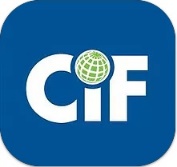 Student Name: Grade:School:Art Teacher: Principal: Artwork Title:Global Education Day Art Contest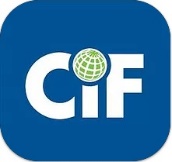 Student Name: Grade:School:Art Teacher: Principal: Artwork Title:Global Education Day Art ContestStudent Name: Grade:School:Art Teacher: Principal: Artwork Title:Global Education Day Art ContestStudent Name: Grade:School:Art Teacher: Principal: Artwork Title:Global Education Day Art ContestStudent Name: Grade:School:Art Teacher: Principal: Artwork Title:Global Education Day Art ContestStudent Name: Grade:School:Art Teacher: Principal: Artwork Title: